××系统用户使用手册（正标题宋体三号居中加粗）——副标题与正标题字体字号都一样目录（这是自动生成的）四号宋体加粗图表目录图表 1 图表标题居中为五号黑体字注意通过插入题注的方式进行自动编号	2图表 2 图表标题居中为五号黑体字	2图表目录后插入分页符。概述（宋体四号加粗，大纲级别1级，自动编号）   正文为宋体五号，1.5倍行距，段前段后为0，首行缩进2字符。整个文档中，除了图表的标题以外，其他内容原则上都用宋体字。xx系统使用说明（宋体四号加粗，大纲级别1级，自动编号）这部分是系统使用说明。正文为宋体五号，1.5倍行距，段前段后为0，首行缩进2字符。整个文档中，除了图表的标题以外，其他内容原则上都用宋体字。此部分所有说明用图的标题在图的下方，表的标题位于表的上方，图的标题和表的标题混合编号，即图表1、图表2……。图表的标题居中，用五号黑体字，注意要通过“插入题注”的方式插入，这样的话可以自动生成图表目录，不会的话请自学。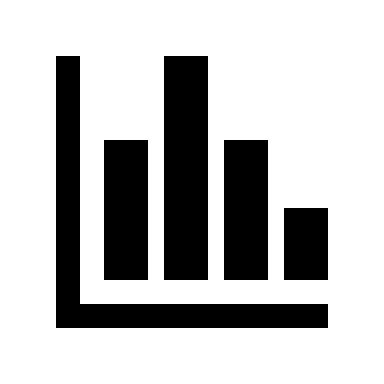 图表 1 图表标题居中为五号黑体字注意通过插入题注的方式进行自动编号正文的格式。正文为宋体五号，1.5倍行距，段前段后为0，首行缩进2字符。整个文档中，除了图表的标题以外，其他都用宋体字。xx系统登陆（宋体小四号加粗，1.5倍行距，大纲级别2级，自动编号）此部分是系统登陆端口使用说明。这是正文的格式。正文为宋体五号，1.5倍行距，段前段后为0，首行缩进2字符。整个文档中，除了图表的标题以外，其他都用宋体字。图表 2 图表标题居中为五号黑体字数据来源：写清楚功能介绍与具体功能模块用户操作说明功能介绍与具体功能模块用户操作说明功能介绍与具体功能模块用户操作说明功能介绍与具体功能模块用户操作说明……注意事项不得在本文档中透露作者信息、指导教师信息或相关背景资料，否则取消参赛资格正文的格式。正文为宋体五号，1.5倍行距，段前段后为0，首行缩进2字符。整个文档中，除了图表的标题以外，其他都用宋体字。竖线全部隐藏表头上下横线保留底部横线保留（元）表头五号宋体加粗宋体五号2表头五号宋体加粗每列对齐不加粗5表头五号宋体加粗2124表头五号宋体加粗3344